Southern Plains Behavioral Health Services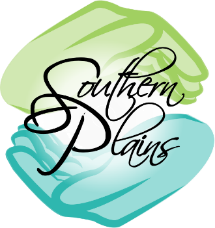 Systems of Care               Interview FormDate/Time:________________________________Location:__________________________________Name of referred:__________________________________________________Parent/Guardian:___________________________________________________Referring agency and reason:___________________________________________________Family: Who is in the family? Are there any immediate unmet needs within the family? _______________________________ ____________________________________________________________________________ Describe the relationships in the family?________________________________________________________________________________________________________________________What is the neighborhood like?___________________________________________________What does the family use for transportation?_________________________________________Strengths:Youth:____________________________________________________________________Family:___________________________________________________________________	Primary Concern:Youth:____________________________________________________________________Family:___________________________________________________________________Resources family is currently involved with:Natural Supports_______________________________________________________________Formal Supports_______________________________________________________________Basic Needs:_____________________________________________________________________________________________________________________________________________Social Supports:Peer group?__________________________________________________________________Opportunities to socialize outside of the family?______________________________________What does the family do for fun?__________________________________________________Emotional Needs:Is there a history of self-harm, SI, HI?__________________________________________________________________________________________________________________________History of hospitalization for mental health needs?________________________________________________________________________________________________________________Are there safety concerns?_______________________________________________________Is anyone in the home utilizing mental health services?____________________________________________________________________________________________________________Is there any substance use in the home? Use within past month? 6 months? Year?__________________________________________________________________________________________________________________________________________________________________Educational Needs:What is attendance at school like for youth in the home?___________________________________________________________________________________________________________Grades?_____________________________________________________________________Behavior?________________________________________________________________________________________________________________________________________________Are there employment opportunities?_______________________________________________Community Supports:_________________________________________________________Housing Supports:____________________________________________________________Health:Are there any medical issues in the family?______________________________________________________________________________________________________________________Does the family have access to medical care?_______________________________________Does the referred client take medications?______________________________________________________________________________________________________________________Do medical issues cause additional stress?__________________________________________Safety:Is anyone in the home involved with probation or parole?___________________________________________________________________________________________________________Any history of CPS involvement?______________________________________________________________________________________________________________________________Any issues relating to custody?_______________________________________________________________________________________________________________________________Is there anything else I need to know about you, your child, or your family:_____________________________________________________________________________________________________________________________________________________________________________________________________________________________________________________________________________________________________________________________________________________________________________________________________________Additional Comments:__________________________________________________________________________________________________________________________________________________________________________________________________________________________________________________________________________________________________________________________________________________________________________
____________________________________________________________________________NameRelationshipD.O.B.Comments